Stage 0PROMPT sheet0/1 Recognise numerals 1 to 50/2 Counting objects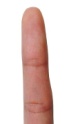 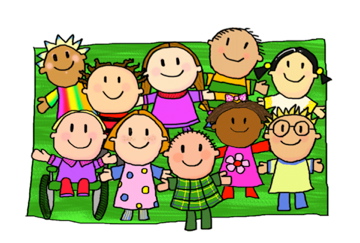 Say and touch the number as you count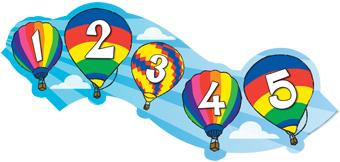 0/3 Counting up to 100/4 Count from a large groupSay the number as you count each objectTo select 6 from this group of children0/5 Select the numeralCheck!!0/6 Count a number of objectsSay and count to find how many balls here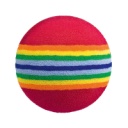 0/7 Estimate and check by countingI estimate there are 6 apples here.    Check by counting! 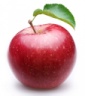 0/8 More and fewer   1      2     3      4     5      6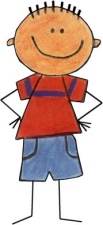     1      2      3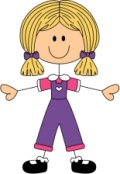 0/9 Total number in two groups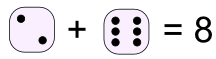     Dice 1              Dice 2           altogether0/10 & 11 One more and one less0/12 Positional language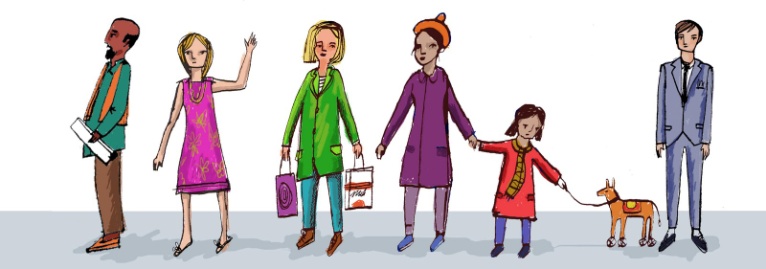       1     2     3     4     5     6     70/13 Shapes of everyday objectsTall and short    /    narrow and wide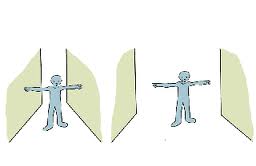 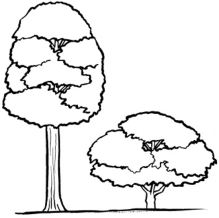 Round shapes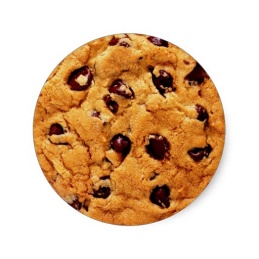 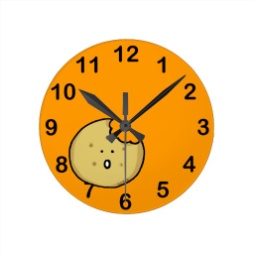 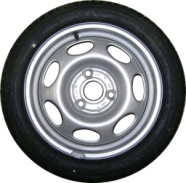 Triangle shapes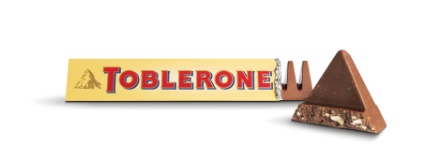 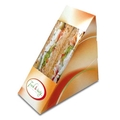 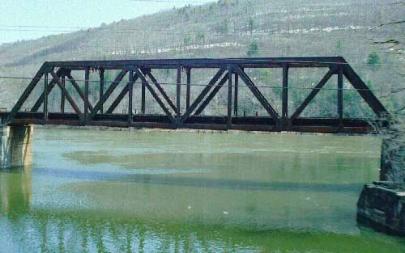 0/14 Names of 2D shapes (flat shapes)0/14 Names of 3D shapes (solid shapes)0/15 Relative positionThe rabbit is  between the cat and dog.The horse is left of the guinea pig.The fish is below the dog.The cat is above the horse.The rabbit is to the right of the cat.0/16 Order lengthFind the shortest – put it at the beginningFind the longest – put it at the endShortest Longest0/17 Order weightFind the lightest – put it at the beginningFind the heaviest – put it at the end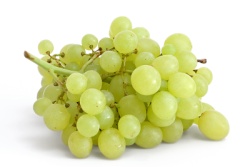 Lightest       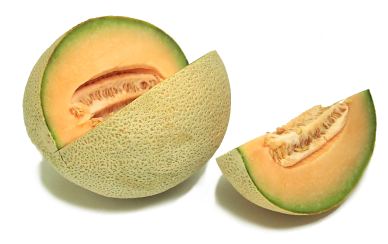 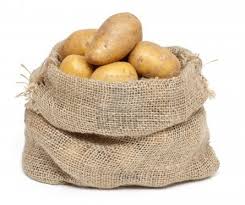 Heaviest0/17 Order capacity (continued)Find the smallest capacity – put it at the beginningFind the largest capacity – put it at the end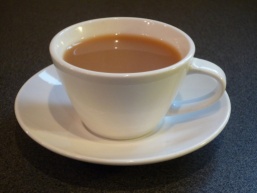 Smallest capacity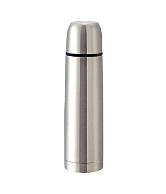 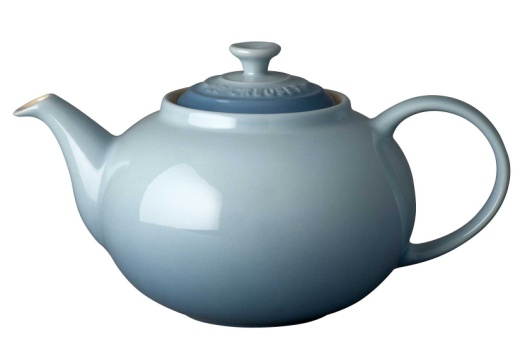 Largest capacity0/18 Everyday language related to timeThe months and seasons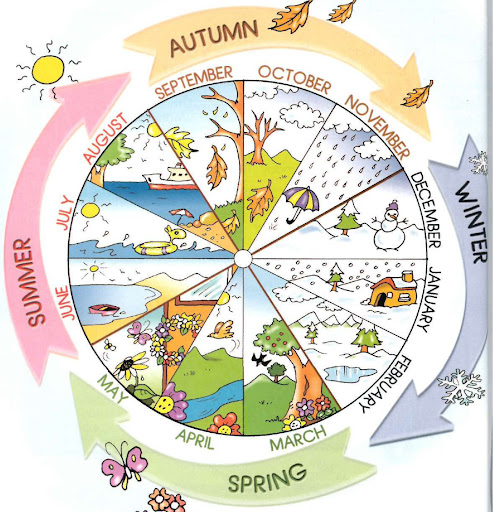 The days of the week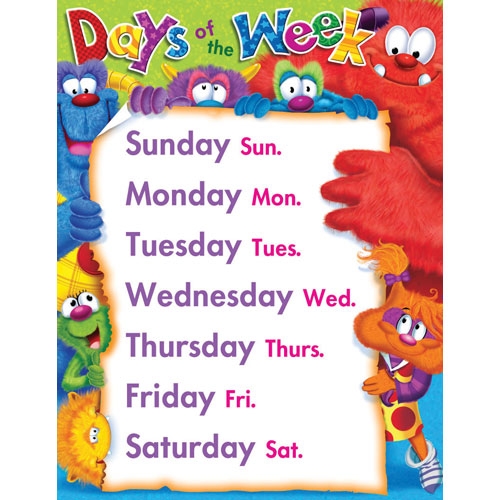 Parts of a day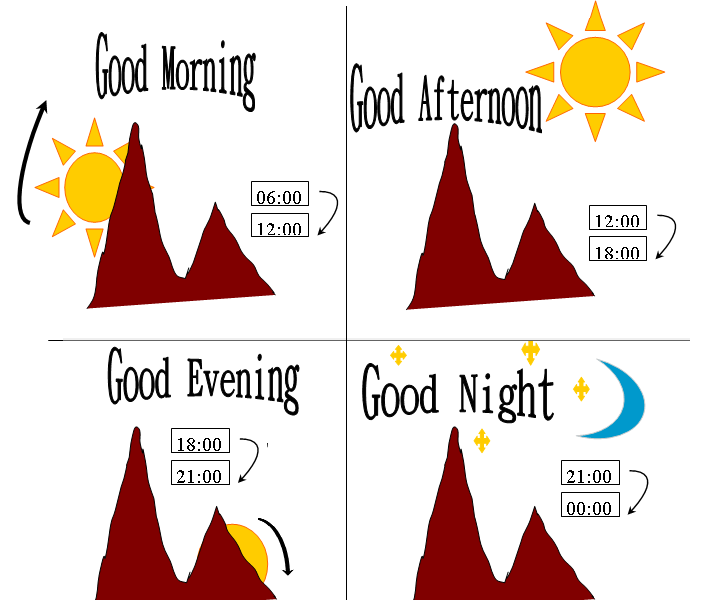 0/19 Everday language related to moneyOur coins      1p               2p             5p             10p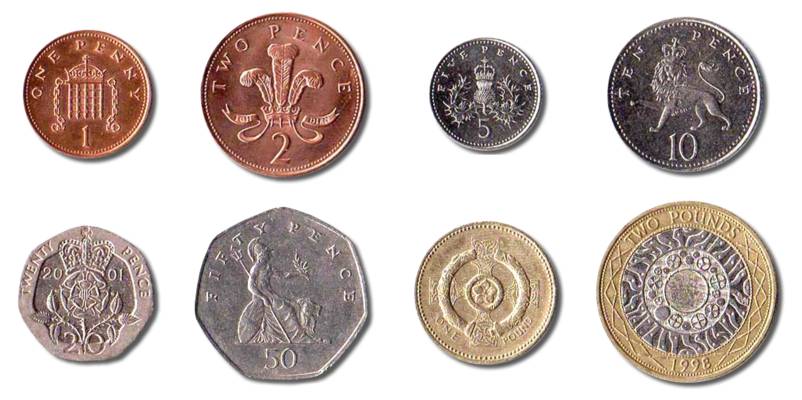     20p            50p            £1               £20/20 Sequence familiar events     A                      B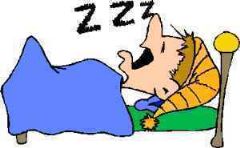 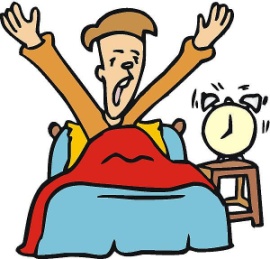 C                        D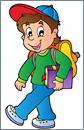 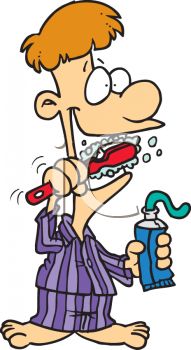 A – Get out of bedC – Clean teethD – Go to schoolB – Go to bed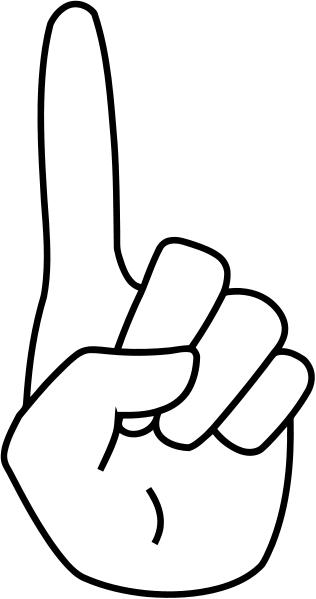 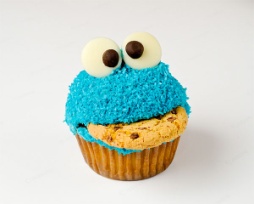 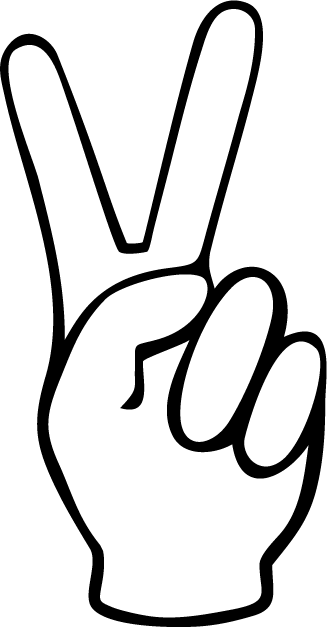 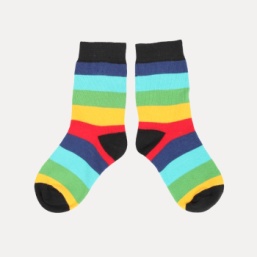 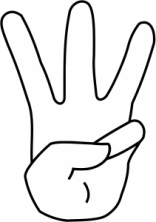 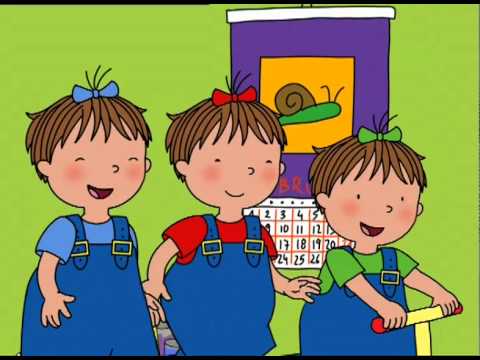 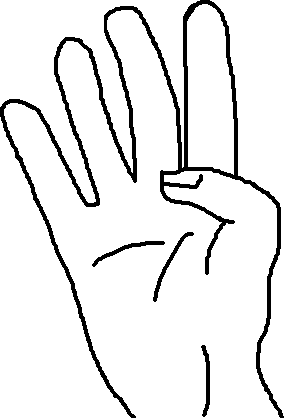 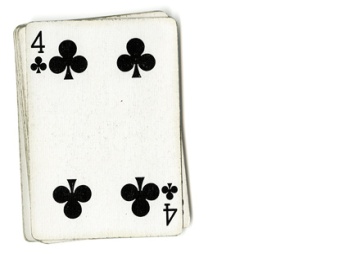 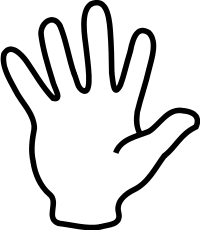 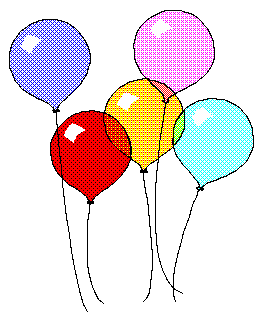 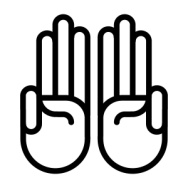 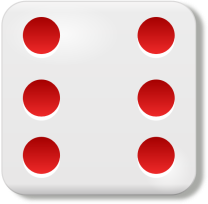 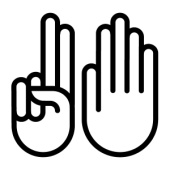 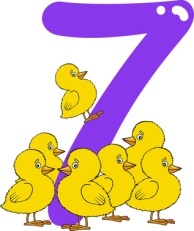 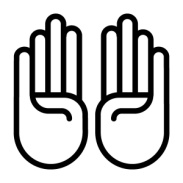 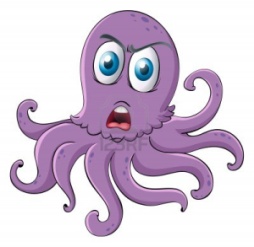 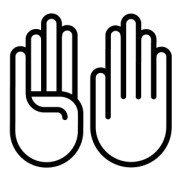 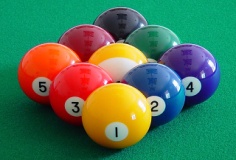 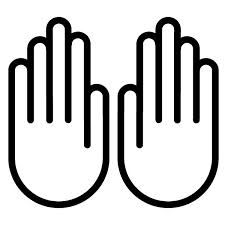 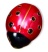 3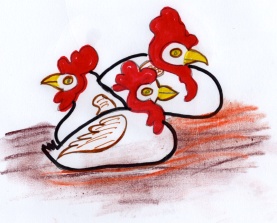 9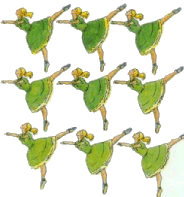 1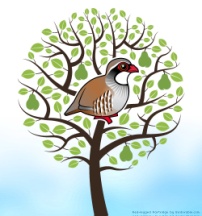 7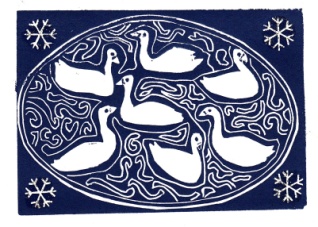 2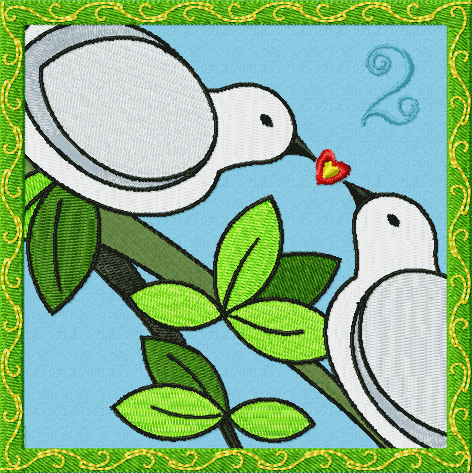 6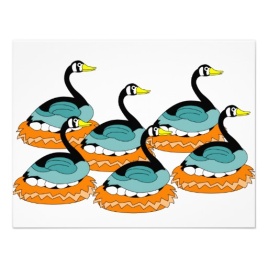 5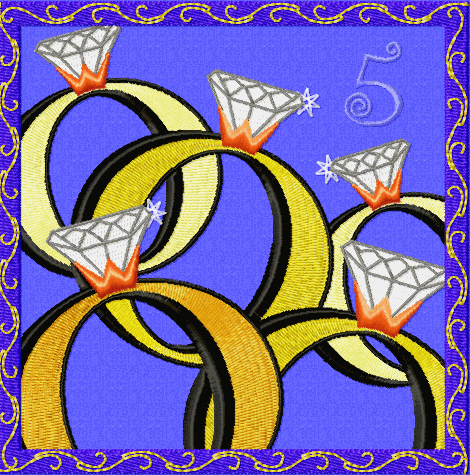 10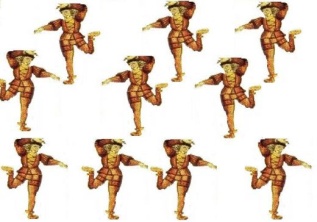 4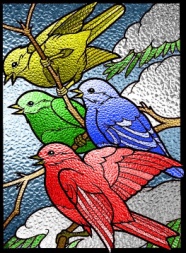 8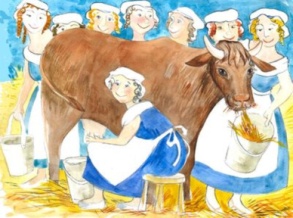 456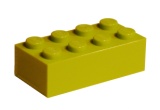 Name of shapeExample in everyday lifeTriangle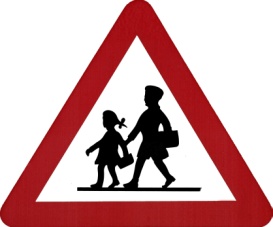 Circle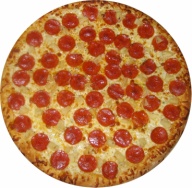 Square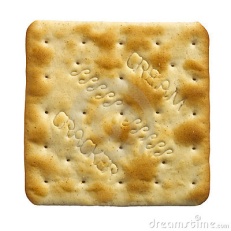 Rectangle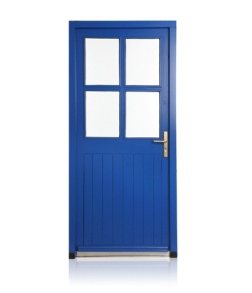 Name of shapeExample in everyday lifeCone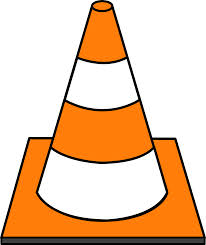 Cube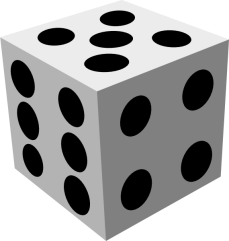 Cuboid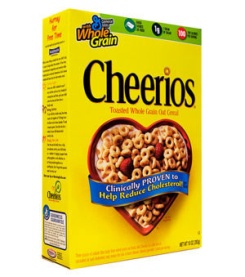 Sphere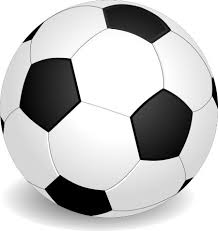 Cylinder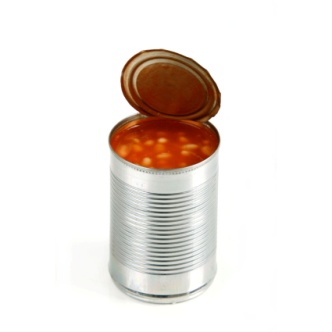 Pyramid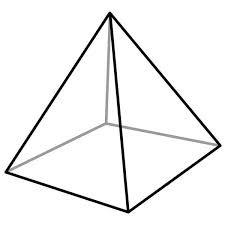 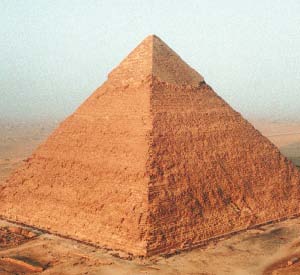 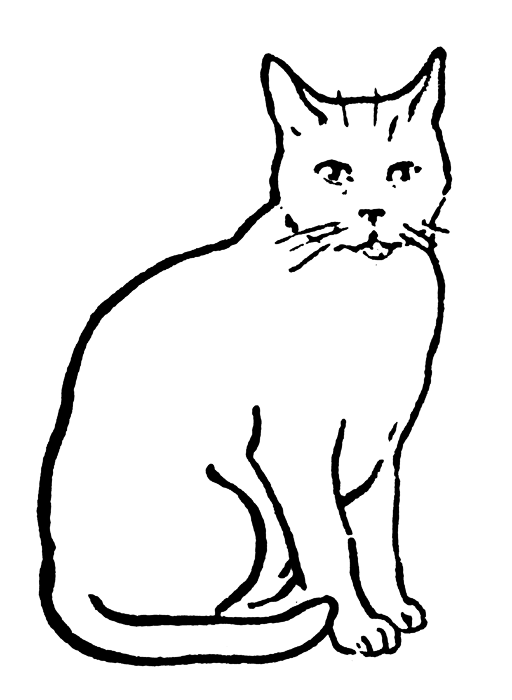 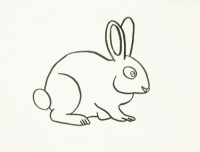 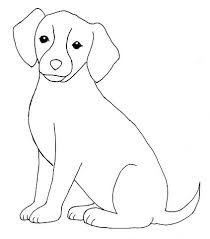 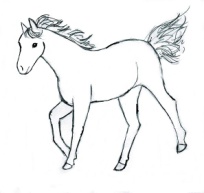 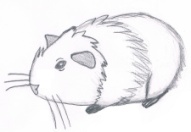 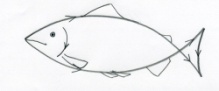 